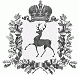 АДМИНИСТРАЦИЯ ШАРАНГСКОГО МУНИЦИПАЛЬНОГО РАЙОНАНИЖЕГОРОДСКОЙ ОБЛАСТИПОСТАНОВЛЕНИЕот 30.03.2021	N 157Об установлении сроков сноса многоквартирных домов, признанных аварийнымиВ соответствии пунктом 49 постановления Правительства Российской Федерации от 28.01.2006 № 47 «Об утверждении Положения о признании помещения жилым помещением, жилого помещения непригодным для проживания, многоквартирного дома аварийным и подлежащим сносу или реконструкции, садового дома жилым домом и жилого дома садовым домом» администрация Шарангского муниципального района п о с т а н о в л я е т:1. Установить срок сноса многоквартирных домов, признанных аварийными и расположенных в р.п. Шаранга Нижегородской области по адресам:- ул. Большевиков, д. 25;- ул. Кутузова, д. 1по 31декабря 2027года.Глава местного самоуправления	Д.О. Ожиганов